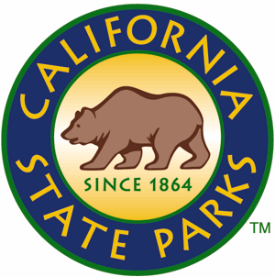 Employment OpportunityCurrently accepting applicationsEnvironmental Services Intern (ESI) - ($13.01/hr.)  Natural Resources ProgramInland Empire District This seasonal position may report to Chino Hills State Park, Lake Perris State Recreation Area or Mount San Jacinto State Park. This position may work up to 1500 hours per year and requires a valid Driver License. A State Park uniform purchase is required.ESI’s are responsible for the implementation and oversight of exotic invasive plant control projects, plant propagation and habitat restoration projects, fuel reduction/ stand improvement projects, inspection for and management of exotic pests, such as the gold spotted oak borer, and assists with natural resource management activities throughout State Park units of the Inland Empire District. Tasks may include but are not limited to the oversight of Cal-Fire and California Conservation Corps crews, assisting the Sr. Environmental Scientist with project planning and implementation, sensitive species monitoring, exotic species mapping and management, seed collection, plant propagation and installing and maintaining plantings at habitat restoration sites. This position requires the ability to provide effective communication among staff, contractors and visitors. A successful candidate will be expected to work outside for extended periods of time in hot and cold weather, hike off trail over steep terrain while carrying up 50 lbs. and will occasionally encounter poison oak and rattlesnakes in the course of business. Current basic fire fighter certification and/ or GPS/GIS experience are a plus.In order to qualify for the ESI position candidates for this position must have graduated from college with a major or a minor (or equivalent) in biology, ecology, natural resource management, urban, regional or environmental planning, economics, geography, earth or natural science, engineering, architecture, law, or a related field.Standard state applications can be submitted in person or mailed to Lake Perris SRA - 17801 Lake Perris Dr. Perris CA, 92571 c/o Personnel Department. Use the following web link for State Job Application https://jobs.ca.gov/pdf/std678.pdf  For more information please contact Sr. Environmental Scientist, Ken Kietzer at 951-453-4250 or Ken.Kietzer@parks.ca.govCalifornia State Parks is an equal opportunity employer